Tuesday 5th October 2021 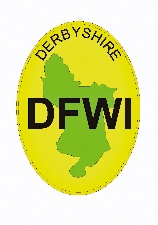 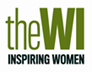 A JAR of “THREE FRUIT” MARMALADE (recipe of your choice)All entries to be taken to Winding Wheel, CHESTERFIELD on Tuesday 5th October 2021 at least fifteen minutes before the start of the meeting and collected fifteen minutes before the commencement of the afternoon session. The Board of Trustees will not be responsible for item’s left after this time. Only one entry per person is permitted. Competition Rules – Please refer to NFWI ‘On with the Show’ Handbook for definitions and guidelines.Please do not use a jar with commercial logo. Always use a new lid, or a wax disc and cellophane coverThere should be no air bubbles		The  judge’s decision is finalPrize Money: 1st - £12.50   2nd - £7.50 3rd - £5 Please send your entries either by email to frumley@gmail.com or by post to DFWI, Derbyshire House, Sherwin Street, Derby DE22 1GBLabels will be given out and entry fees collected on Tuesday 5th October. There is no need to send the fee or a SAE before the event.Any queries contact Fay Rumley 07789 394931Entry fee: £1                                        Closing Date for entries: Monday 13th September 2021WENDY WOOLLEY PRESERVES COMPETITION 2021Name of Exhibitor:  						  WI:  					Address:  																				  Tel No:  				 DFWI HOME ECONOMICS COMMITTEEWENDY WOOLLEY PRESERVES COMPETITION 2021Autumn Federation Meeting – Winding Wheel, CHESTERFIELD